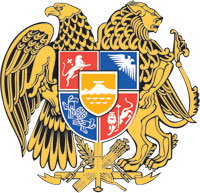 ՀԱՅԱՍՏԱՆԻ ՀԱՆՐԱՊԵՏՈՒԹՅԱՆ ԿԱՌԱՎԱՐՈՒԹՅՈՒՆՈ  Ր  Ո  Շ  Ո Ւ  Մ19 մայիսի 2022 թվականի  N       - ԱԳՈՒՅՔ ՓՈԽԱՆՑԵԼՈՒ ԵՎ ԱՄՐԱՑՆԵԼՈՒ ՄԱՍԻՆ---------------------------------------------------------------------------Հիմք ընդունելով «Մաքսային կարգավորման մասին» Հայաստանի Հանրապետության օրենքի 145-րդ, «Նորմատիվ իրավական ակտերի մասին» Հայաստանի Հանրապետության օրենքի 37-րդ հոդվածները և «Կառավարչական իրավահարաբերությունների կարգավորման մասին» Հայաստանի Հանրապետության օրենքի 5-րդ հոդվածի 5-րդ մասը՝ Հայաստանի Հանրապետության կառավարությունը     ո ր ո շ ու մ    է.1. Հայաստանի Հանրապետության պետական եկամուտների կոմիտեին՝ Հայաստանի Հանրապետության տարածք ներմուծված՝ «Հրաժարում հօգուտ պետության» մաքսային ընթացակարգով, N 05100010/250322/0020785 ապրանքային հայտարարագրով Լեհաստանի Հանրապետության «Շիբիցկի» ընկերության կողմից հանձնված «MAGIRUS-DEUTZ» մակնիշի տրանսպորտային միջոցը (համաձայն ապրանքային հայտարարագրի՝ 1 հատ, թողարկվել է 1982 թվականին, նույնացման համարը՝ VIN-4900112850, բրուտտո քաշը՝ 6.965, մաքսային արժեքը՝ 567.400 դրամ. այսուհետ՝ գույք), փոխանցել Հայաստանի Հանրապետության արտակարգ իրավիճակների նախարարությանը:2. Սույն որոշման 1-ին կետում նշված գույքն ամրացնել Հայաստանի Հանրապետության արտակարգ իրավիճակների նախարարությանը:3. Հայաստանի Հանրապետության արտակարգ իրավիճակների նախարարին՝ սույն որոշումն ուժի մեջ մտնելուց հետո 5-օրյա ժամկետում դիմել Հայաստանի Հանրապետության պետական եկամուտների կոմիտե՝ գույքի անհատույց փոխանցման նպատակով:4. Հայաստանի Հանրապետության պետական եկամուտների կոմիտեի նախագահին՝ դիմումն ստանալուց հետո 5-օրյա ժամկետում ապահովել գույքի փոխանցումը Հայաստանի Հանրապետության արտակարգ իրավիճակների նախարարությանը:5. Ուժը կորցրած ճանաչել Հայաստանի Հանրապետության կառավարության 2021 թվականի դեկտեմբերի 9-ի «Որպես նվիրատվություն գույք ընդունելու և ամրացնելու մասին» N 1990-Ա որոշումը:        ՀԱՅԱՍՏԱՆԻ ՀԱՆՐԱՊԵՏՈՒԹՅԱՆ                       ՎԱՐՉԱՊԵՏ	                                          Ն. ՓԱՇԻՆՅԱՆ                       Երևան